Економска кретања у Републици Србији, 2013. - процена -Сви подаци о економским кретањима у 2013. години изнети у овом саопштењу процењени су на основу доступних и до сада објављених података. Приказани показатељи не обухватају податке за АП Косово и Метохија.Најважнији макроекономски агрегат јесте бруто домаћи производ, који представља меру укупне економске активности свих резидентних институционалних јединица. Обрачуни бруто домаћег производа међународно су упоредиви. Процењено је да укупне економске активности у 2013. години, мерене бруто домаћим производом и исказане у ценамa претходне године, имају реални раст од 2,4% у односу на претходну годину. Посматрано по активностима, највећи раст бруто додате вредности имају: сектор пољопривреда, шумарство и рибарство, сектор снабдевање електричном енергијом, гасом и паром и сектор прерађивачка индустрија. Пад бруто додате вредности забележен је у сектору грађевинарство, сектору остале услужне делатности и сектору трговина на велико и мало и поправка моторних возила.Индустријска производња у 2013. години имала је раст физичког обима од 6,3%. Овом расту највише је допринео сектор снабдевање електричном енергијом, гасом и паром. Процењено је да је пољопривредна производња у 2013. години имала раст физичког обима од 22,1%. Вредност изведених радова у грађевинарству у 2013. години бележи пад од 27,9%. Промет у трговини на мало бележи реални пад од 5,1%, док је промет у трговини на велико у благом паду. У сектору услуге смештаја и исхране у 2013. години забележен је реални раст од 0,4%, док је број ноћења повећан за 1,0%. Сектор саобраћај и складиштење имао је раст физичког обима од 2,2%, а област телекомуникација раст од 24,9%. Број запослених у 2013. години мањи је у односу на претходну годину за 1,6%. Број запослених мушкараца смањен је за 1,0%, а број запослених жена за 2,4%. У овом саопштењу приказани су и подаци о стопи незапослености, која је у априлу 2013. године износила 24,1%,  а добијени су на основу Анкете о радној снази. Зараде без пореза и доприноса номинално су веће у 2013. години, у односу на 2012. за 5,7%, а реално мање за 1,9%. Процењено је да ће годишња стопа инфлације износити 2,3%.Издаје и штампа: Републички завод за статистику, Београд, Милана Ракића 5 
Tелефон: 011 24-12-922 (централа) • Tелефакс: 011 24-11-260 • www.stat.gov.rs
Одговара: проф. др Драган Вукмировић, директор 
Tираж: 20 ● Периодика излажења: годишња 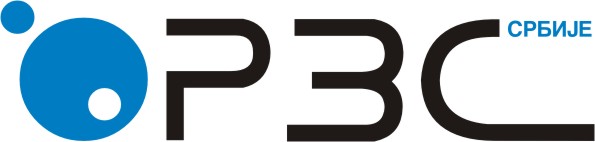 Република СрбијаРепублички завод за статистикуISSN 0353-9555САОПШТЕЊЕСАОПШТЕЊЕКС10број 348 - год. LXIII, 30.12.2013.број 348 - год. LXIII, 30.12.2013.Комплексно саопштењеКомплексно саопштењеСРБ348 КС10 301213ВАЖНИЈИ ИНДЕКСИ ЕКОНОМСКИХ  КРЕТАЊАВАЖНИЈИ ИНДЕКСИ ЕКОНОМСКИХ  КРЕТАЊАВАЖНИЈИ ИНДЕКСИ ЕКОНОМСКИХ  КРЕТАЊАВАЖНИЈИ ИНДЕКСИ ЕКОНОМСКИХ  КРЕТАЊАGENERAL INDICES OF ECONOMIC TRENDSGENERAL INDICES OF ECONOMIC TRENDSGENERAL INDICES OF ECONOMIC TRENDSGENERAL INDICES OF ECONOMIC TRENDSИндекси: претходна година = 100Indices: previous year = 100Индекси: претходна година = 100Indices: previous year = 100Индекси: претходна година = 100Indices: previous year = 100Индекси: претходна година = 100Indices: previous year = 100Индекси: претходна година = 100Indices: previous year = 100Индекси: претходна година = 100Indices: previous year = 1002009201020112011201220131)Бруто домаћи производ, Gross domestic productсталне цене96,5101,0101,6101,698,5102,4 At constant pricesФизички обим производњеPhysical volume of productionПољопривреда101,099,4100,9100,982,3122,1AgricultureИскоришћавање шума91,0105,0102,3102,394,9103,2Forests exploitationИндустрија87,4101,2102,5102,597,8106,3 IndustryГрађевинарство80,193,7118,9118,9101,272,1ConstructionУнутрашња трговинаDomestic tradeПромет у трговини на велико, осимтрговине моторним возилима, текуће цене102,7111,1114,7114,7111,799,9Wholesale trade, excluding motor vehicles trade, current pricesПромет у трговини на мало, осим трговине моторним возилима, сталне цене85,1100,582,082,098,094,9Retail trade, excluding motor vehicles trade, constant pricesСпољнотрговинска робна разменаExternal tradeИзвоз, мил. евра80,2124,0114,2114,2104,7126,3Export, mill. EURУвоз, мил. евра 69,6109,7114,7114,7103,7105,2Import, mill. EURУслуге смештаја и исхранеAccommodation and food service activitiesУгоститељство – сталне цене88,899,5101,6101,698,5100,4Catering - constant pricesТуристи, ноћења92,294,9103,6103,697,6101,0Tourists, nightsСаобраћај и складиштењеTransportаtion and storageСаобраћај – укупно100,4107,7108,8108,8100,8102,2Transport - allПревоз путника103,5102,5110,0110,0100,699,6Passenger transportedПревоз робе95,3125,1105,8105,8101,4109,4Goods transportedПоштанске активности и телекомуникацијеPosted activities and telecommunicationДелатност пошта98,6103,6101,4101,4100,297,9Post activitiesТелекомуникације128,9106,3114,9114,9118,1124,9TelecommunicationЦенеPricesЦене произвођачаProducers’ pricesИндустријских производа за домаће тржиште105,6112,7114,2114,2105,6103,6Of manufactured goods for domestic marketПроизвода пољопривреде и рибарства95,6114,9118,1118,1125,8101,2Of agricultural and fishery productsПотрошачке цене108,4106,5111,0111,0107,8107,8Consumer pricesГодишња стопа инфлације2)6,610,37,07,012,22,3Annual inflation rate2)Цене угоститељских услуга110,9105,1     104,2104,2106,1106,0Prices of catering servicesЗапослениEmployeesУкупно      94,5  95,1      97,2      97,2      98,998,4TotalМушкарци93,494,295,495,498,4 99,0MenЖене95,996,199,499,499,5 97,6WomenПросечне зараде без пореза и доприносаAverage salaries (wages) tax and contributions deductedНоминалне108,8107,6111,2111,2109,0105,7NominalРеалне100,2100,7100,2100,2101,198,1RealСтопа незапослености3)Unemployment rate3)Април15,619,2 22,2 22,225,524,1April1) Процена.2) Децембар текуће у односу на децембар претходне године.3) Извор: Анкета о радној снази.1) Estimated.2) December of current year on the bases of the previous year.3) Source: Labor Force Survey.